INICIATIVA DE LEY DE INGRESOS DEL MUNICIPIO DE MUNA, YUCATÁN, PARA EL EJERCICIO FISCAL 2020:TÍTULO PRIMERO DISPOSICIONES GENERALESCAPÍTULO ÚNICODe la Naturaleza y Objeto de La LeyArtículo 1.- La presente Ley es de orden público y de interés social, y tiene por objeto establecer los ingresos que percibirá la Hacienda Pública del Municipio de Muna, mediante las tasas, tarifas, cuotas contenidas en la misma, en la Ley de Hacienda del Municipio de Muna, Yucatán, y las demás leyes fiscales de carácter Local y Federal.Artículo 2.- Los ingresos a que se refiere el artículo anterior, serán los que provengan de la recaudación de impuestos, derechos, contribuciones de mejoras, productos, aprovechamientos, participaciones y aportaciones estatales e  ingresos  extraordinarios  y  dispondrá  de  los  mismos para cubrir los gastos de su administración, servicios públicos, obras y demás  obligaciones a  su cargo de conformidad al Presupuesto de Egresos del Municipio.Artículo 3.- Las personas domiciliadas dentro del Municipio de Muna, Yucatán, que  tuvieren bienes en su territorio o celebren actos que surtan efectos en el mismo, están obligados a contribuir para los gastos públicos de la manera que disponga la presente ley, así como la Ley de Hacienda    del Municipio de Muna, Yucatán, el Código Fiscal del Estado de Yucatán y los demás ordenamientos fiscales de carácter local y federal.TÍTULO SEGUNDO DE LOS INGRESOSCAPÍTULO IDe los Conceptos de Ingreso y su PronósticoArtículo 4.- Los conceptos por los que la Hacienda Pública del Municipio de Muna, Yucatán, percibirá ingresos, serán los siguientes:I.-	Impuestos;II.-	Derechos;III.-	Contribuciones Especiales;IV.-	Productos;V.-	Aprovechamientos;VI.-	Participaciones Federales y Estatales;VII.-	Aportaciones Federales, yVIII.- Ingresos Extraordinarios.Artículo 5.- Los impuestos que el Municipio percibirá se enlistan como sigue:Artículo 6.- Los derechos que el Municipio percibirá, se causarán por los siguientes conceptos:Artículo 7.- Las contribuciones de mejoras que se percibirán, serán las siguientes:Artículo 8.- Los ingresos provenientes de productos de la Hacienda Pública Municipal se obtendrán de conformidad con la presente Ley y serán por los siguientes conceptos:Artículo 9.- Los ingresos que la Hacienda Pública Municipal percibirá por Aprovechamientos, se clasificarán de la siguiente manera:Artículo 10.- Las participaciones que el Municipio percibirá, serán:Artículo 11.- Las aportaciones que percibirá el municipio serán por los siguientes conceptos:Artículo 12.- Los ingresos extraordinarios que podrá  recibir  la  Hacienda Pública  Municipal  serán los siguientes:TÍTULO TERCERO IMPUESTOSCAPÍTULO IImpuesto PredialArtículo 13.- Son impuestos las contribuciones establecidas en la ley que deben pagar las personas físicas y morales que se encuentren en la  situación jurídica o  de  hecho prevista por  la  misma  y  que sean distintas de las señaladas en los títulos cuarto y quinto de esta Ley.Artículo 14.- Las bases del impuesto predial son:I.- El valor catastral del inmueble.II.- La contraprestación que produzcan los inmuebles, los terrenos o las construcciones ubicadas en los mismos y que por el uso o goce fuere susceptible de ser cobrada por el propietario, el fideicomisario o el usufructuario, independientemente de que se pacte en efectivo, especie o servicios.Artículo 15.- Para el cálculo del valor catastral de los predios que servirá de base para el pago del impuesto predial en los términos de la Ley de Hacienda del Municipio de Muna, Yucatán, se aplicarán las siguientes tablas:Valores Unitarios de terreno y Construcciones por zonasCuando la base del impuesto predial sea el valor catastral del inmueble, el impuesto se determinará aplicando al valor catastral la siguiente tarifa:Tabla de rangos de Valores CatastralesEl  cálculo de la cantidad a pagar se realiza de la siguiente manera: el  valor de los  predios  se situará entre los rangos determinados por los límites inferior y superior. A este valor se le resta el límite inferior el resultado se multiplica por el factor y se le sumará la cuota  fija  anual  dando  el monto total de pago de impuesto predial anual. Si los pagos se van a realizar de manera mensual, dicha cantidad se dividirá entre doce meses.Todo predio destinado a la producción agropecuaria se pagará 10 al millar anual sobre  el valor registrado o catastral, sin que la cantidad a pagar resultante exceda a lo establecido por la legislación agraria federal para terrenos ejidales.Artículo 16.- Para efectos de lo dispuesto en la Ley de Hacienda de Muna, Yucatán, cuando el contribuyente pague el impuesto predial correspondiente a una anualidad, durante  el  primer  bimestre de cada año, gozará de un descuento del 10% sobre el importe de dicho impuesto.CAPÍTULO IIImpuesto Sobre Adquisición de InmueblesArtículo 17.- El impuesto a que se refiere este capítulo, se calculará aplicando la tasa del 3% a la base gravable señalada en la Ley de Hacienda del Municipio de Muna, Yucatán.CAPÍTULO IIIImpuestos Sobre Diversiones y Espectáculos PúblicosArtículo 18.- El impuesto se calculará sobre el monto total de los ingresos percibidos, y se determinará aplicando a la base antes referida, las tasas que se establecen a continuación:I.- Funciones de circo 5%II.- Espectáculos taurinos 8%III.- Luz y sonido 5%IV.- Bailes populares 5%TÍTULO CUARTO DERECHOSCAPÍTULO IDerechos por Servicios de Licencias y PermisosArtículo 19.- Por el otorgamiento de las licencias o permisos a que hace referencia la Ley de Hacienda del Municipio de Muna, Yucatán, se causarán y pagarán derechos de conformidad con las tarifas establecidas en los siguientes artículos:En cumplimiento a lo dispuesto por el artículo 10-A de la Ley de  Coordinación  Fiscal  Federal, el cobro de estos derechos, no condiciona el ejercicio de las actividades comerciales, industriales o de prestación de servicios.Artículo 20.- En el otorgamiento de licencias para el funcionamiento de giros relacionados con la venta de bebidas alcohólicas se cobrará una cuota de acuerdo a las siguientes tarifas:Artículo 21.- A los permisos eventuales para el funcionamiento de giros relacionados con la venta de cerveza se les aplicará una cuota diaria de $ 150.00 pesos por horas efectivas de venta.En lo que respecta a los vendedores ambulantes en espacios públicos asignados que realicen la  venta de bebidas y preparados que contengan alcohol además del espacio que ocupen especificado en el artículo 46 se les cobrará un adicional de $ 60.00 pesos por día.Artículo 22.- Para el otorgamiento de licencias de funcionamiento de giros relacionados con la prestación de servicios que incluyan la venta de bebidas alcohólicas se aplicará la tarifa que se relaciona a continuación:Artículo 23.- Por el  otorgamiento de la  revalidación anual de licencias para el  funcionamiento de  los establecimientos que se  relacionan en  los  artículos  20 y 22,  se  pagará un  derecho conforme  a la siguiente tarifa:Artículo 24.- Por el otorgamiento de las licencias para instalación de anuncios de toda índole, causarán y pagarán derechos de acuerdo con la siguiente tarifa:Artículo 25.- Por el permiso para el cierre de calles por fiestas o cualquier evento o espectáculo en   la vía pública, se pagará la cantidad de $75.00 por día.Artículo 26.- Por el otorgamiento  de  los  permisos  para  luz  y  sonido,  bailes  populares  con grupos locales y otros, se causarán y pagarán derecho de $ 600.00 por día. Por grupos internacionales se causarán y pagarán derechos de $1,500.00 por día. El consumo de energía eléctrica y permisos sanitario son a cuenta del solicitante.CAPÍTULO IIDerechos por servicios que presta la Dirección de Obras Públicas y Desarrollo UrbanoArtículo 27.- Por el otorgamiento de los permisos a que hace referencia la Ley de Hacienda del Municipio de Muna, Yucatán, causarán y pagarán derechos de acuerdo con las siguientes cuotas.I.- Permisos de construcción de particulares:Láminas de zinc, cartón, madera, paja:1.- Por  cada permiso de  construcción de  hasta 40  metros  cuadrados. 0.03  de  Unidad de  Medida y Actualización Vigente por M2;2.- Por cada permiso de construcción de  41 a  120 metros cuadrados. 0.04 de  Unidad de  Medida     y Actualización Vigente por M2;3.- Por cada permiso de construcción de 121 a 240 metros cuadrados. 0.05 de Unidad de Medida       y Actualización Vigente por M2;4.- Por cada permiso de construcción de 241 metros cuadrados en adelante. 0.06 de Unidad de Medida y Actualización Vigente por M2;Vigueta y bovedilla:1.- Por cada permiso de construcción  de  hasta  40  m2  0.07  de  Unidad  de  Medida  y  Actualización Vigente por M2;2.-   Por   cada   permiso   de   construcción   de   41   a 120  m2	0.08 de Unidad de Medida y Actualización Vigente por M2;3.- Por cada permiso de construcción de 121 a  240  m2.  0.09  de  Unidad  de  Medida  y Actualización Vigente por M2;4.- Por cada permiso de construcción de 241 m2. 0.10 de Unidad  de  Medida  y  Actualización  Vigente por M2;II.-	Permisos de construcción de INFONAVIT, Bodegas, Industrias, comercios y grandes construcciones:Láminas de zinc, cartón, madera, paja:1.- Por  cada permiso de  construcción de  hasta 40  metros cuadrados. 0.05  de  Unidad de  Medida  y Actualización Vigente por M2;2.-  Por cada permiso de construcción de  41 a  120 metros cuadrados. 0.06 de  Unidad de  Medida    y Actualización Vigente por M2;3.- Por cada permiso de construcción de  121  a  240  metros cuadrados. 0.07 de  Unidad de  Medida y Actualización Vigente por M2;4.- Por cada permiso de construcción de 241 metros cuadrados en adelante. 0.08 de Unidad de Medida y Actualización por M2;Vigueta y bovedilla:1.- Por  cada permiso de  construcción de  hasta 40  metros cuadrados. 0.10  de  Unidad de  Medida  y Actualización Vigente por M2;2.- Por cada permiso de construcción de  41 a  120 metros cuadrados. 0.12 de  Unidad de  Medida     y Actualización Vigente por M2;3.- Por cada permiso de construcción de  121  a  240  metros cuadrados. 0.14 de  Unidad de  Medida y Actualización Vigente por M2;4.- Por cada permiso de construcción de 241 metros cuadrados en adelante. 0.16 de Unidad de Medida y Actualización Vigente por M2;III.- Por cada permiso de remodelación 0.06 Unidad de Medida y Actualización Vigente por M2;IV.- Por cada permiso de ampliación 0.06 Unidad de Medida y Actualización Vigente por M2.;V.- Por cada permiso de demolición 0.06 Unidad de Medida y Actualización Vigente por M2;VI.- Por cada permiso para la ruptura de banquetas,  empedrados  o  pavimento  1  Unidad  de  Medida y Actualización Vigente por M2;VII.- Por construcción de albercas 0.04 Unidad de Medida y Actualización Vigente por M3 de capacidad;VIII.- Por construcción de pozos 0.03  Unidad de  Medida  y  Actualización vigente  por  metro  lineal de profundidad;IX.- Por cada autorización para la construcción o demolición de bardas u obras lineales 0.05 Unidad de Medida y Actualización por M2;X.- Por inspección para el otorgamiento de la constancia de terminación de obra.Láminas de zinc, cartón, madera, paja:1.- Hasta 40 metros cuadrados 0.013 de Unidad de Medida y Actualización Vigente por M2;2.- De 41 a 120 metros cuadrados 0.015 de Unidad de Medida y Actualización Vigente por M2;3.- De 121 a 240 metros cuadrados 0.018 de Unidad de Medida y Actualización Vigente por M2;4.- De 241 metros cuadrados en adelante 0.020 de Unidad de Medida y Actualización Vigente por M2;Vigueta y bovedilla:1.- Hasta 40 metros cuadrados 0.025 de Unidad de Medida y Actualización Vigente por M2;2.- De 41 a 120 metros cuadrados 0.030 de Unidad de Medida y Actualización Vigente por M2;3.- De 121 a 240 metros cuadrados 0.035 de Unidad de Medida y Actualización Vigente por M2;4.- De 241 metros cuadrados en adelante 0.040 de Unidad de Medida y Actualización Vigente por M2;XI.- Por inspección, revisión de planos y alineamientos del terreno para el otorgamiento de la licencia o permiso de construcción para viviendas de tipo INFONAVIT o cuyo uso sea para bodegas, industrias, comercio, etc:Láminas de zinc, cartón, madera, paja:1.- Hasta 40 metros cuadrados 0.05 de Unidad de Medida y Actualización Vigente por M2;2.- De 41 a 120 metros cuadrados 0.06 de Unidad de Medida y Actualización Vigente por M2;3.- De 121 a 240 metros cuadrados 0.07 de Unidad de Medida y Actualización Vigente por M2;4.- De 241 metros cuadrados en adelante 0.08 de Unidad de Medida y Actualización Vigente por M2;Vigueta y bovedilla.1.- Hasta 40 metros cuadrados 0.10 de Unidad de Medida y Actualización Vigente por M2;2.- De 41 a 120 metros cuadrados 0.12 de Unidad de Medida y Actualización Vigente por M2;3.- De 121 a 240 metros cuadrados 0.14 de Unidad de Medida y Actualización Vigente por M2;4.- De 241 metros cuadrados en adelante 0.16 de Unidad de Medida y Actualización Vigente por M2;XII.- Por el derecho de inspección para el otorgamiento exclusivamente de la constancia de alineamiento de un predio, 1 Unidad de Medida y Actualización Vigente.XIII.- Certificado de cooperación, 1 Unidad de Medida y Actualización Vigente.XIV.- Licencia de uso del suelo 1 Unidad de Medida y Actualización Vigente.XV.- Inspección para expedir licencia para efectuar excavaciones o zanjas en vía pública,  0.25 Unidad de Medida y Actualización Vigente por M3.XVI.- Inspección para expedir licencia o permiso para el  uso  de andamios o  tapiales, 0.05 Unidad  de Medida y Actualización Vigente por M2.XVII.- Constancia de factibilidad de uso del suelo, apertura de una vía pública, unión, división, rectificación de medidas o fraccionamiento de inmuebles, 1 Unidad de Medida y Actualización Vigente.XVIII.- Inspección para el otorgamiento de la licencia que autorice romper o hacer cortes del pavimento, las banquetas y las guarniciones, así como ocupar la vía pública para instalaciones provisionales, 1 Unidad de Medida y Actualización Vigente.XX.- Revisión de planos, supervisión y expedición de constancia para obras de  urbanización  (vialidad, aceras, guarnición, drenaje, alumbrado, placas de nomenclatura, agua potable, etcétera.) 1 Unidad de Medida y Actualización Vigente por M2 de vía pública. Quedarán exentos del pago de este derecho, las construcciones de cartón, madera o paja, siempre que se destinen a casa habitación.CAPÍTULO IIIDerechos por Servicios de VigilanciaArtículo 28.- Por los servicios de vigilancia que preste el Municipio a particulares a través de la Dirección de Protección y Vialidad, se pagará por cada elemento de una cuota de acuerdo a la siguiente tarifa:CAPÍTULO IVDerechos por Servicios de Limpia y Recolección de BasuraArtículo 29.- Los derechos correspondientes al Servicio de Limpia y Recolección de Basura se causarán y pagarán de conformidad con la siguiente clasificación:Artículo 30.- El  derecho por el  uso de  basureros propiedad del  municipio se  causará y cobrará  de acuerdo a la siguiente clasificación: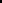 CAPÍTULO VDerechos por Servicios de Agua PotableArtículo 31.- Por los servicios de agua potable establecidos por la Ley de Hacienda del Municipio   de Muna, Yucatán que preste el Municipio, se pagarán mensualmente las siguientes cuotas:CAPÍTULO VIDerechos por Servicios de RastroArtículo 32.- Son objeto de este derecho, matanza, guarda en corrales, transporte, pesaje en básculas e inspección de animales realizados en el rastro municipal, se pagarán y causarán las siguientes tarifas:I.- Los derechos por matanza de ganado, se pagarán de acuerdo a la siguiente tarifa:II.- Los  derechos por  pesaje de  ganado en  básculas del Ayuntamiento, se  pagarán de  acuerdo a  la siguiente tarifa:III.- Los derechos por la guarda en corrales del ganado, se pagarán de acuerdo a la siguiente tarifa:CAPÍTULO VIIDerechos por Servicios de Supervisión Sanitaria de MatanzaArtículo 33.- Es objeto de este derecho, la supervisión sanitaria efectuada  por  la  autoridad municipal para la autorización de matanza de animales de consumo fuera del rastro Municipal.Los derechos, se pagarán de acuerdo a la siguiente tarifa:CAPÍTULO VIIIDerechos por expedición de Certificados, Constancias, Copias, Fotografías y Formas OficialesArtículo 34.- Por los certificados y constancias que expida la autoridad municipal, se pagarán las cuotas siguientes:CAPÍTULO IXDerechos por Servicios de MercadosArtículo 35.- Los derechos por servicios de mercados se causarán y  pagarán de  conformidad con las siguientes tarifas:I.-   Locatarios fijos en bazares y mercados	$ 8.00 por día.II.-  Locatarios semifijos	$ 6.00 por día.III.-  Por uso de baños públicos	$ 6.00 por servicio.IV.- Ambulantes	$ 27.00 por día.CAPÍTULO XDerechos por Servicios en PanteonesArtículo 36.- Los derechos a que se  refiere  este  capítulo, se  causarán y  pagarán  conforme a  las siguientes cuotas:I.-	Servicios de inhumación en fosas y criptas: AdultosEn las fosas o criptas para niños, las tarifas aplicadas a cada uno de los conceptos serán del 50% de la aplicable para los adultos.VII.-	Por permiso para efectuar trabajos en el interior del panteón se cobrará un derecho a los prestadores de servicios, de acuerdo con las siguientes tarifas:Permiso para realizar trabajos de pintura y rotulación	$ 68.00Permiso para realizar trabajos de restauración e instalación demonumentos en cemento	$ 48.00Permiso para realizar trabajos de instalación de monumentos	$ 84.00          Por el uso de fosa a perpetuidad se pagará la cuota de $ 4,400.00; por uso de cripta   se pagará la cuota de $ 660.00.El pago de los derechos correspondientes se hará en el momento en que se solicite el servicio.CAPÍTULO XIDerechos por Servicios que presta la Unidad de Acceso a la Información PúblicaArtículo 37.- Los derechos a los que se  refiere este  capítulo se causaran y pagaran conforme a  las siguientes cuotas:El pago de este derecho no es en razón de la información solicitada, sino por el costo del medio en que se proporciona.CAPÍTULO XIIDerechos por Servicio de Alumbrado PúblicoArtículo 38.- El Derecho por Servicio de Alumbrado Público será el que resulte de aplicar la  tarifa  que se describe en la respectiva Ley de Hacienda del Municipios de Muna, Yucatán.CAPÍTULO XIIIDerechos por Servicios de CatastroArtículo 39.- Los servicios que presta la Dirección del Catastro Municipal causarán derechos de conformidad con la siguiente tarifa:VIII.- Por actualizaciones de predios urbanos se causarán y pagarán los siguientes derechos:Artículo 40.- No causarán derecho alguno las divisiones o fracciones de terrenos en zonas rústicas que sean destinadas plenamente a la producción agrícola o ganadera.Artículo 41.- Los fraccionamientos causarán derecho de  deslinde a  excepción de  lo  señalado en  el artículo anterior, de conformidad con lo siguiente:Artículo 42.- Por la  revisión de  la  documentación de  construcciones en  régimen de  condominio,  se causarán derechos de acuerdo a su tipo:Artículo 43.- Quedan exentas del pago de los derechos que establece esta  sección,  las  instituciones públicas.TÍTULO CUARTO CONTRIBUCIONES ESPECIALESCAPÍTULO ÚNICOContribuciones Especiales por MejorasArtículo 44.- Son contribuciones de mejoras, las cantidades que la Hacienda Pública Municipal tiene derecho de percibir de la ciudadanía directamente beneficiada, como aportación a los gastos que ocasione la realización de obras de mejoramiento o la prestación de un servicio de interés general, emprendidos para el beneficio común. La cuota a pagar se determinará de conformidad con lo establecido por la Ley de Hacienda del Municipio de Muna.TÍTULO QUINTO PRODUCTOSCAPÍTULO IProductos Derivados de Bienes InmueblesArtículo 45- El Municipio percibirá productos derivados de sus bienes inmuebles por los siguientes conceptos:I.- Arrendamiento o enajenación de bienes inmuebles. La  cantidad a  percibir será  la  acordada por  el Cabildo al considerar las características y ubicación del inmueble;II.- Por arrendamiento temporal o concesión por el tiempo útil de locales ubicados en bienes de dominio público, tales como mercados, plazas, jardines, unidades deportivas y otros bienes destinados a un servicio público. La cantidad a percibir será la acordada  por  el  Cabildo  al  considerar las características y ubicación del inmueble, yIII.- Por concesión del uso del piso en la vía pública o en bienes destinados a un servicio público  como mercados, unidades deportivas, plazas y otros bienes de dominio público:Por derecho de piso a vendedores con puestos semifijos se pagará una cuota de $ 12.00 diarios por metro cuadrado asignado;En los casos de vendedores ambulantes se establecerá una cuota fija de $ 75.00 por día.Cuando los bienes a los que se refieren las fracciones I y II sean arrendados por mes o meses, la persona que renta deberá pagar por el consumo de energía eléctrica que utilice.CAPÍTULO IIProductos Derivados de Bienes MueblesArtículo 46.- El municipios podrá percibir productos por concepto de la enajenación de sus bienes muebles, siempre y cuando éstos resulten innecesarios para la administración municipal, o bien que resulte incosteable su mantenimiento y conservación, de conformidad a lo establecido en la Ley de Hacienda del Municipio de Muna, Yucatán.CAPÍTULO IIIProductos FinancierosArtículo 47.- El Municipio percibirá productos derivados de las inversiones financieras que realice transitoriamente con motivo de la percepción de ingresos extraordinarios o períodos de alta recaudación. Dichos depósitos deberán hacerse eligiendo la alternativa de mayor rendimiento financiero siempre y cuando, no  se  límite  la  disponibilidad  inmediata  de  los  recursos  conforme las fechas en que éstos serán requeridos por la administración.CAPÍTULO IVOtros ProductosArtículo 48.- El Municipio percibirá productos derivados de sus funciones de derecho privado, por el ejercicio de sus derechos sobre bienes ajenos y cualquier otro tipo de  productos no  comprendidos  en los tres capítulos anteriores.TÍTULO SEXTO APROVECHAMIENTOSCAPÍTULO IAprovechamientos Derivados de Sanciones MunicipalesArtículo 49.- Son aprovechamientos los ingresos que percibe el Municipio por funciones de derecho público distintos de las contribuciones, los ingresos derivados de financiamientos y de los que obtengan los organismos descentralizados.I.- Infracciones por faltas administrativas:a) Por violación a las disposiciones contenidas en los reglamentos municipales, se cobrarán las  multas establecidas en cada uno de dichos ordenamientos;II.- Infracciones por faltas de carácter fiscal:Por pagarse en forma extemporánea y a requerimiento de la autoridad municipal cualquiera de las contribuciones a que se refiere esta Ley. Multa desde 1.5 a 4 veces el Unidad de Medida y Actualización;Por no presentar o proporcionar el contribuyente los datos e informes que exijan las leyes fiscales  o proporcionarlos extemporáneamente, hacerlo con información alterada. Multa desde 1.5 a 4 veces  el Unidad de Medida y Actualización;Por no comparecer el contribuyente ante la autoridad municipal para presentar, comprobar o aclarar cualquier asunto, para el que dicha autoridad esté facultada por las leyes fiscales vigentes. Multa desde 1.5 a 4 veces el Unidad de Medida y Actualización;Por la falta de pago oportuno de los créditos fiscales y demás impuestos a que tiene derecho el municipio por parte de los contribuyentes municipales, en apego a lo dispuesto en la Ley de  Hacienda del Municipio de Muna, Yucatán, se causarán recargos en la forma establecida en el Código Fiscal del Estado de Yucatán.CAPÍTULO IIAprovechamientos Derivados de Recursos Transferidos al MunicipioArtículo 50.- Corresponderán a este capítulo de ingresos, los que perciba el Municipio por cuenta de:I.-	Cesiones;II.-	Herencias;III.- Legados;IV.- Donaciones;V.- Adjudicaciones Judiciales;VI.- Adjudicaciones Administrativas;VII.- Subsidios de Otro Nivel de Gobierno;VIII.-Subsidios de Organismos Públicos y Privados, yIX.- Multas Impuestas por Autoridades Administrativas Federales no Fiscales.CAPÍTULO IIIAprovechamientos DiversosArtículo 51.- El Municipio percibirá aprovechamientos derivados de otros conceptos no previstos en los capítulos anteriores, cuyo rendimiento, ya sea en efectivo o en especie, deberá ser ingresado al erario municipal, expidiendo de inmediato el recibo oficial respectivo.TÍTULO SÉPTIMO PARTICIPACIONES Y APORTACIONESCAPÍTULO ÚNICOParticipaciones Federales, Estatales y AportacionesArtículo 52.- Son participaciones y aportaciones, los ingresos provenientes de contribuciones y aprovechamientos federales o estatales que tienen derecho a percibir los Municipios, en virtud de los convenios de adhesión al Sistema Nacional de Coordinación Fiscal, celebrados entre el Estado y la Federación o de las leyes fiscales relativas y conforme a las normas que establezcan y regulen su distribución. La Hacienda Pública Municipal percibirá las participaciones estatales y federales, determinadas en los convenios relativos y en la Ley de Coordinación Fiscal del Estado de Yucatán.TÍTULO OCTAVO INGRESOS EXTRAORDINARIOSCAPÍTULO ÚNICODe los Empréstitos, Subsidios y los Provenientes del Estado o la FederaciónArtículo 53.- Son ingresos extraordinarios los empréstitos, los  subsidios  o  aquellos  que  el Municipio reciba de federación o del estado, por conceptos diferentes a participaciones  o aportaciones y los decretados excepcionalmente.T r a n s i t o r i oArtículo único.- Para  poder  percibir  aprovechamiento  vía Infracciones  por faltas  administrativas, el Ayuntamiento deberá contar con los reglamentos municipales  respectivos,  los que establecerán los montos de las sanciones correspondientes.Impuestos$       312,000.00Impuestos sobre los ingresos$         12,000.00> Impuesto sobre Espectáculos y Diversiones Públicas$         12,000.00Impuestos sobre el patrimonio$       150,000.00> Impuesto Predial$       150,000.00Impuestos sobre la producción, el consumo y las$        150,000.00> Impuesto sobre Adquisición de Inmuebles$        150,000.00Accesorios$                  0.00> Actualizaciones y Recargos de Impuestos$                  0.00> Multas de Impuestos$                  0.00> Gastos de Ejecución de Impuestos$                  0.00Otros Impuestos$                  0.00Impuestos no comprendidos en las fracciones de la Ley de Ingresos causadas en ejercicios fiscales anteriorespendientes de liquidación o pago$                   0.00Derechos$         734,200.00Derechos por el uso, goce, aprovechamiento o explotación de bienes de dominio público$         156,000.00> Por el uso de locales o pisos de mercados, espacios en la vía o parques públicos$         150,000.00Por el uso y aprovechamiento de los bienes de dominio público del patrimonio municipal$              6,000.00Derechos por prestación de servicios$          417,000.00> Servicios de Agua potable, drenaje y alcantarillado$         260,000.00> Servicio de Alumbrado público$                    0.00> Servicio de Limpia, Recolección, Traslado y disposición final de residuos$             5,000.00> Servicio de Mercados y centrales de abasto$            22,000.00> Servicio de Panteones$         100,000.00> Servicio de Rastro$            10,000.00> Servicio de Seguridad pública (Policía Preventiva y Tránsito Municipal)$            20,000.00> Servicio de Catastro$                     0.00Otros Derechos$          161,200.00> Licencias de funcionamiento y Permisos$         105,000.00> Servicios que presta la Dirección de Obras Públicas y Desarrollo Urbano$           16,400.00> Expedición de certificados, constancias, copias, fotografías y formas oficiales$             5,000.00> Servicios que presta la Unidad de Acceso a la Información Pública$              4,800.00> Servicio de Supervisión Sanitaria de Matanza de Ganado$           30,000.00Accesorios$                     0.00> Actualizaciones y Recargos de Derechos$                     0.00> Multas de Derechos$                     0.00> Gastos de Ejecución de Derechos$                     0.00Derechos no comprendidos en las fracciones de la Ley de Ingresos	causadas	en	ejercicios	fiscales	anteriores pendientes de liquidación o pago$                     0.00Contribuciones de mejoras$	0.00Contribución de mejoras por obras públicas$	0.00Contribuciones de mejoras por obras públicas$	0.00Contribuciones de mejoras por servicios públicos$	0.00Contribuciones de Mejoras no comprendidas en las fracciones de la Ley de Ingresos causadas en ejercicios fiscales anteriores pendientes de liquidación o pago$	0.00Productos$        3,000.00Productos de tipo corriente$	              600.00>Derivados de Productos Financieros$     	      600.00Productos de capital$              2,400.00> Arrendamiento, enajenación, uso y explotación de bienesmuebles del dominio privado del Municipio.$               1,200.00> Arrendamiento, enajenación, uso y explotación de bienesInmuebles del dominio privado del Municipio.$               1,200.00Productos no comprendidos en las fracciones de la Ley de Ingresos causadas en ejercicios fiscales anteriores pendientes de liquidación o pago> Otros Productos$                     0.00Aprovechamientos$             3,600.00Aprovechamientos de tipo corriente$             3,600.00> Infracciones por faltas administrativas$               1,200.00> Sanciones por faltas al reglamento de tránsito$              2,400.00> Cesiones$                     0.00> Herencias$                     0.00> Legados$                     0.00> Donaciones$                     0.00> Adjudicaciones Judiciales$                     0.00> Adjudicaciones administrativas$                     0.00> Subsidios de otro nivel de gobierno$                     0.00> Subsidios de organismos públicos y privados$                     0.00> Multas impuestas por autoridades federales, no fiscales$                     0.00> Convenidos con la Federación y el Estado (Zofemat, Capufe,entre otros)$                     0.00> Aprovechamientos diversos de tipo corriente$                     0.00Aprovechamientos de capital$                     0.00Aprovechamientos no comprendidos en las fracciones de la Ley de Ingresos causadas en ejercicios fiscales anteriores pendientes de liquidación o pago$                     0.00Participaciones$ 25,982,025.00APORTACIONES$	24,023,452.00Fondo de aportaciones para la infraestructura social$	14,686,452.00Fondo de aportaciones para el fortalecimiento social$	9,337,000.00Ingresos por ventas de bienes y servicios$	0.00Ingresos por ventas de bienes y servicios de organismosdescentralizados$0.00Ingresos por ventas de bienes y servicios producidos enestablecimientos del Gobierno Central$	0.00Convenios$	              0.00Con la Federación o el Estado: Hábitat, Tu Casa, 3x1migrantes, Rescate$	               0.00Transferencias, Asignaciones, Subsidios y Otras Ayudas$         1,000,000.00Transferencias   Internas   y	Asignaciones   del	Sector$	0.00Las recibidas por conceptos diversos a participaciones,aportaciones o aprovechamientos$	0.00Transferencias del Sector Público$	0.00Subsidios y Subvenciones$	0.00Ayudas sociales$	0.00Transferencias de Fideicomisos, mandatos y análogos$	0.00Ingresos derivados de Financiamientos$	0.00Endeudamiento interno$	0.00Empréstitos o financiamientos de Banca de Desarrollo$	0.00Empréstitos o financiamientos de Banca Comercial$	0.00Endeudamiento Externo$	0.00EL TOTAL DE INGRESOS QUE EL MUNICIPIO DE MUNA, YUCATÁN PERCIBIRÁ DURANTE EL EJERCICIO FISCAL 2020, ASCENDERÁ A:$ 52’058,277.00COLONIA O CALLE      TRAMO ENTRE      TRAMO ENTRE       $ POR M2SECCIÓN 1CALLECALLEDe la calle 7 A la calle 252226$ 10.00De la calle 22 a la calle 26725$ 10.00RESTO DE LA SECCIÓN$ 8.00SECCIÓN 2De la calle 25 a la calle 292226$ 10.00De la calle 22 a la calle 262529$ 10.00RESTO DE LA SECCIÓN$	8.00SECCIÓN 3De la calle 25 a la calle 292632$	10.00De la calle 26 a la calle 322529$	10.00RESTO DE LA SECCIÓN$	8.00SECCIÓN 4De la calle 13 a la calle 252632$	10.00De la calle 26 a la calle 321325$	10.00RESTO DE LA SECCIÓN$	8.00RÚSTICOS$ POR HECTÁREABRECHA$	500.00CAMINO BLANCO$	700.00CARRETERA$ 1,000.00VALORES UNITARIOS DECONSTRUCCIÓNVALORES UNITARIOS DECONSTRUCCIÓNÁREACENTROÁREAMEDIAPERIFERIATIPO$ POR M2$ POR M2$ POR M2DE LUJO$       500.00$       400.00$    300.00CONCRETODE PRIMERA$       400.00$        300.00$     250.00ECONÓMICO$        350.00$        300.00$     200.00HIERRO Y ROLLIZOSDE PRIMERA$        400.00$	   500.00$     420.00ECONÓMICO$	    350.00$	   300.00$    250.00INDUSTRIAL$	    300.00$	   250.00$     200.00ZINC, ASBESTO ODE PRIMERA$	    300.00$	   250.00$     200.00ECONÓMICO$	    350.00$	   300.00$     250.00CARTÓN Y PAJACOMERCIAL$	    200.00$   150.00$    130.00VIVIENDA ECONÓMICAVIVIENDA ECONÓMICA$	    150.00$   130.00$     100.00Límite inferiorLímite superiorCuota FijaFactor para aplicar al excedente del limite inferior00.012,000.00$ 35.000.00%2,000.014,000.00$ 40.000.00%4,000.016,000.00$ 45.000.00%6,000.0150,000.00$ 50.000.00%8,000.01100,000.00$ 55.000.025%100,000.01En Adelante$ 60.000.035GIROEXPEDICIÓNRENOVACIÓNI.-	Farmacias, boticas y similares$	500.00$	250.00II.-	Carnicerías, pollerías y pescaderías$	300.00$	100.00III.-	Panaderías y tortillerías$	300.50$	100.00IV.-	Expendio de refrescos$	500.00$	250.00V.-	Fábrica de jugos embolsados$	500.00$	200.00VI.-	Expendio de refrescos naturales$	300.00$	100.00VII.-	Compra/venta de oro y plata$	800.00$	400.00VIII.-	Taquerías, loncherías y fondas$	300.00$	100.00IX.-	Taller y expendio de alfarerías$	300.00$	100.00X.-	Talleres y expendio de zapaterías$	400.00$	200.00XI.-	Tlapalerías$	500.00$	250.00XII.-	Compra/venta de materiales de construcción$	600.00$	450.00XIII.-	Tiendas, tendejones y misceláneas$	200.00$	100.00XIV.-	Bisutería$	350.00$	100.00XV.-	Compra/venta de motos y refaccionarías$	400.00$	150.00XVI.-	Papelerías y centro de copiado$	400.00$	150.00XVII.-	Hoteles, hospedajes$	1,500.00$	75000XVIII.-	Peleterías compra/venta de sintéticos$	650.00$	200.00XIX.-	Terminales de taxis, autobuses y triciclos$	400.00$	150.00XX.-	Ciber café y centros de cómputo$	400.00$	150.00XXI.-	Estéticas unisex y peluquerías$	200.00$	100.00XXII.-	Talleres mecánicos$	400.00$	150.00XXIII.-	Talleres de torno y herrería en general$	300.00$	150.00XXIV.-        Fábricas de cajas$	400.00$	150.00XXV.-	Tiendas de ropa y almacenes$	1,250.00$	650.00XXVI.-	Florerías y funerarias$	400.00$	150.00XXVII.-	Bancos, casas de empeño y financieras$ 4,500.00$	2,100.00XXVIII.-	Puestos de venta de revistas, periódicos ycasetes$	300.00$	100.00XXIX.-	Video clubs en general$	400.00$	150.00XXX.-	Carpinterías$	400.00$	150.00XXXI.-	Bodegas de refrescos$ 1,260.00$	400.00XXXII.-	Consultorios y clínicas$	500.00$	200.00XXXIII.-	Peleterías y dulcerías$	300.00$	100.00XXXIV.-	Negocios de telefonía celular$	600.00$	350.00XXXV.-	Cinema$	1,000.00$	350.00XXXVI.-	Talleres de reparación y eléctrica$	400.00$	200.00XXXVII.-	Escuelas particulares y academias$	700.00$	350.00XXXVIII.- Salas de fiestas y plazas de toros$	1,000.00$	500.00XXXIX.-	Expendios de alimentos balanceados$	500.00$	200.00XL.-	Gaseras$32,500.00$5,250.00XLI.-	Gasolineras$52,600.00$ 5,650.00XLII.-	Mudanzas$	400.00$	150.00XLIII.-	Servicio de istema de cablevisión$	900.00$	360.00XLIV.-	Fábrica de hielo$	2,000.00$	500.00XLV.-	Centros de foto estudios y grabación$	400.00$	150.00XLVI.-	Despachos contables y jurídicos$	400.00$	150.00XLVII.-	Servicio de motos taxi$	400.00$	150.00XLVIII.-	Compra/venta de frutas y legumbres$	400.00$	250.00XLIX.-        Fabrica Maquiladora (ropa, zapatos, mochilas, muebles)De 1 a  50 empleados$   10,000.00  $   4,500.00L.-             Fabrica Maquiladora (ropa, zapatos, mochilas, muebles)De 51 a  100 empleados  $  18,000.00  $    8,500.00LI.-           Fabrica Maquiladora (ropa, zapatos, mochilas, muebles)   $ 35,000.00   $ 14,500.00LII.-           Granja industrial Porcicola    $  20,000.00   $   5,000.00LIII.-          Granja industrial Avícola $   20,000.00 $     5,000.00LIV.-       Purificadoras de agua      $ 2,000.00$         500.00LVI.- Instalacion y operacion de plantas y/o parques eolicos $ 500,000.00   $ 70,000.00LVII.- Instalacion y operacion de plantas fotovoltaicas para la generacion de energia removable o no renovable$ 500,000.00   $ 70,000.00LVIII.-   Supermercados o minisuper sin venta de bebidas alcoholicas.  $  20,000.00     $ 5,000.00LVIX. Otros giros no especificados anteriormente     $ 1,000.00     $    500.00I.- Vinaterías o licorerías$	20,000.00II.- Expendios de cerveza$	20,000.00III.- Supermercados y mini-súper con venta de ceervezas y licores$	50,000.00I.- Centros nocturnos y cabarets$         20,000.00II.- Cantinas y bares$        20,000.00III.- Restaurantes-Bar$         20,000.00IV.- Discotecas y clubes sociales$         20,000.00V.- Salones de baile, de billar o boliche$         20,000.00VI.- Restaurantes en general, fondas y loncherías$        20,000.00VII.- Hoteles, moteles y posadas$         20,000.00I.- Vinaterías$    3,000.00II.-	Expendios de cerveza$     3,000.00III.-	Supermercados y mini súper con venta de cervezas y licores$   15,000.00IV.-	Cantinas y bares$     3,000.00V.-	Restaurante-Bar$    3,000.00VI.-	Centros nocturnos y cabarets$    3,000.00VII.-	Salones de baile, de billar o boliche$    3,000.00VIII.-	Restaurantes en general, fondas, loncherías, hoteles y moteles$    3,000.00I.- Anuncios murales por metro cuadrado o fracción$ 22.00 mensualesII.- Anuncios estructurales fijos por metro cuadrado o fracción$ 27.00 mensualesIII.- Anuncios en carteles mayores de 2 metros cuadrados, porcada metro$ 24.00 mensualesIV.- Anuncios en carteleras oficiales, por cada una$ 135.00 mensualesI.- Por evento de 5 horas de servicio$ 80.00II.- Por hora$ 25.00I.- Por cada viaje de recolección adicional a los serviciosprestados$ 100.00II.- En el caso de predios baldíos (por metro cuadrado)$	5.00III.- Tratándose de servicio mensual contratado, se aplicarálasa) Habitacional por recolección periódica que no exceda de 40$	11.00b) Comercial por recolección periódica que no exceda de 80$	40.00c) Industrial por recolección periódica que no exceda de 200$	85.00I.-Basura domiciliaria$ 30.00II.-Desechos orgánicos$ 50.00III.-Desechos industriales$ 80.00I.- Consumo doméstico$         30.00II.- Domicilio con sembrados$                 52.00III.- Comercio$        100.00IV.- Industria$               150.00V.-  Por	contratos	e	instalación   de	toma	de	agua (Manguera 15 m., hidrotoma , llave jardín)$                  200.00Por contratos e instalación de toma de agua (manguera 15m,$                   300.00Por contratos e instalación de toma de aguaVII.- (Manguera 15 m , hidrotoma , llave jardín ,base de$                  600.00a) Ganado vacuno$ 10.00 por cabezab) Ganado porcino$ 10.00 por cabezac) Caprino$ 10.00 por cabezaa) Ganado vacunoa) Ganado vacuno                  $ 10.00 por cabezab) Ganado porcinob) Ganado porcino$ 10.00c)Caprino$ 10.00a) Ganado Vacuno$10.00 por cabezab) Ganado Porcino$10.00 por cabezac) Caprino$10.00 por cabezaI.- Ganado vacuno$ 10.00 por cabezaII.- Ganado porcino$ 10.00 por cabezaIII.- Caprino$ 10.00 por cabezaIV.- Aves$ 10.00 por piezaI.- Por cada copia Certificada que expida el Ayuntamiento$ 3.00II.- Por cada copia simple que expida el Ayuntamiento$ 1.00III.- Por cada Constancia que expida el Ayuntamiento$ 10.00IV.- Por cada constancia de traslado de ganado queexpide el$ 20.00a) Por temporalidad de 3 años$ 500.00b) Adquirida a perpetuidad$ 7,000.00c) Refrendo por depósitos a 3$ 500.00II.-Permiso de construcción de cripta o bóveda en los$ 630.00III.-Exhumación después de transcurrido el término de Ley$ 262.00IV.-A solicitud del interesado anualmente por mantenimiento$ 126.00V.-Actualización de documentos por concesiones a$ 63.00VI.-Expedición de duplicados por documentos de concesiones$ 52.00I.- Por cada copia fotostática simple$ 1.00II.- Por cada copia certificada$ 3.00IV.- Por información en disco compacto$ 10.00I.- Emisión de copias fotostática simplesa) Por cada hoja simple tamaño carta, de cédulas, planos, parcelas, manifestación de traslación de dominio o cualquierotra manifestación.$ 17.00b) Por cada copia simple tamaño oficio$ 20.00II.- Por expedición de copias fotostáticas certificadas de:a) Cédulas, planos, parcelas, manifestaciones, tamaño carta.$ 20.00b) Fotostáticas de plano tamaño oficio, por cada una.$ 22.00c) Fotostáticas de plano hasta 4 veces tamaño oficio, por cada$ 78.00d) Fotostáticas de planos mayores de 4 veces tamaño oficio,$ 109.00III.- Por expedición de oficios de:a) División (por cada parte).$ 27.00b) Unión, rectificación de medidas, urbanización y cambio denomenclatura.$ 120.00c) Cédulas catastrales.$ 22.00d) Constancias de no propiedad, única propiedad, valor catastral, número oficial de predio, certificado de inscripciónvigente, información de bienes inmuebles.$ 55.00IV.- Por elaboración de planos:a) Catastrales a escala.$ 22.00b) Planos topográficos hasta 100 hectáreas.$ 120.00V.- Por revalidación de oficios de división, unión y rectificaciónde medidas.$ 22.00VI.- Por diligencias de verificación de medidas físicas y decolindancias dea) Zona Habitacional$ 135.00b) Zona comercial$ 140.00c) Zona Industrial$ 163.00VII.- Por los trámites referentes al fundo legal:a) Historia de pago$ 49.00b) Reposición$ 27.00c) Renovación$ 27.00d) Traspaso y sesión$ 27.00e) Extravió$ 27.00f) Actualización de cédula$ 17.00g) Traslación de dominio$ 22.00h) Derecho de mejora$ 125.00i) Corrección de Superficie$ 22.00j) Urbanización$ 22.00De un valor $	0.01A$ 2,000.00$23.00De un valor $ 2,000.01A$ 4,000.00$30.00De un valor $ 4,000.01A$ 6,000.00$35.00De un valor $ 6,000.01A$ 8,000.00$40.00De un valor $ 8,000.01A$ 10,000.00$46.00De un valor $ 10,000.01AEn adelante$49.00l.- Hasta 160,000m2$ 0.083 por m2ll.- Más de 160,000 m2 por metros excedentes$ 0.052 por m2I.- Tipo comercial$ 55.00 por departamentoll.- Tipo habitacional$ 44.00 por departamento